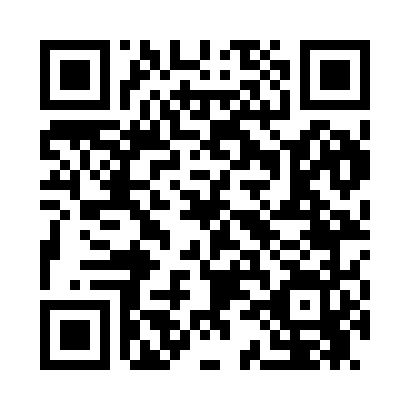 Prayer times for Roderfield, West Virginia, USAMon 1 Jul 2024 - Wed 31 Jul 2024High Latitude Method: Angle Based RulePrayer Calculation Method: Islamic Society of North AmericaAsar Calculation Method: ShafiPrayer times provided by https://www.salahtimes.comDateDayFajrSunriseDhuhrAsrMaghribIsha1Mon4:396:101:315:248:5210:222Tue4:406:101:315:248:5210:223Wed4:416:111:315:248:5110:224Thu4:416:111:315:248:5110:215Fri4:426:121:325:248:5110:216Sat4:436:121:325:248:5110:207Sun4:446:131:325:258:5110:208Mon4:446:141:325:258:5010:199Tue4:456:141:325:258:5010:1910Wed4:466:151:325:258:4910:1811Thu4:476:161:325:258:4910:1812Fri4:486:161:335:258:4910:1713Sat4:496:171:335:258:4810:1614Sun4:506:181:335:258:4810:1615Mon4:516:181:335:258:4710:1516Tue4:526:191:335:258:4710:1417Wed4:536:201:335:258:4610:1318Thu4:546:201:335:258:4610:1219Fri4:556:211:335:258:4510:1120Sat4:566:221:335:258:4410:1021Sun4:576:231:335:258:4410:0922Mon4:586:231:335:258:4310:0823Tue4:596:241:335:248:4210:0724Wed5:006:251:335:248:4110:0625Thu5:016:261:335:248:4110:0526Fri5:026:271:335:248:4010:0427Sat5:036:271:335:248:3910:0328Sun5:046:281:335:248:3810:0229Mon5:056:291:335:238:3710:0030Tue5:076:301:335:238:369:5931Wed5:086:311:335:238:359:58